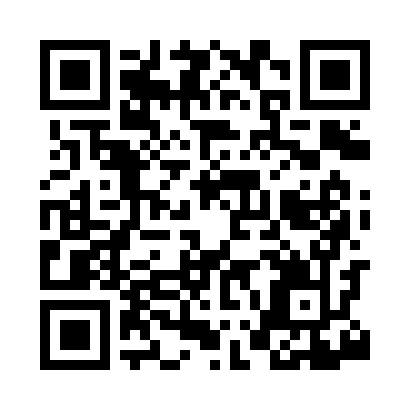 Prayer times for Springhole, Iowa, USAMon 1 Jul 2024 - Wed 31 Jul 2024High Latitude Method: Angle Based RulePrayer Calculation Method: Islamic Society of North AmericaAsar Calculation Method: ShafiPrayer times provided by https://www.salahtimes.comDateDayFajrSunriseDhuhrAsrMaghribIsha1Mon3:485:321:085:118:4410:282Tue3:495:331:095:128:4410:283Wed3:505:331:095:128:4410:274Thu3:515:341:095:128:4410:275Fri3:525:351:095:128:4310:266Sat3:535:351:095:128:4310:267Sun3:545:361:095:128:4310:258Mon3:555:371:105:128:4210:249Tue3:565:371:105:128:4210:2310Wed3:575:381:105:128:4110:2311Thu3:585:391:105:128:4110:2212Fri3:595:401:105:128:4010:2113Sat4:005:401:105:128:4010:2014Sun4:015:411:105:128:3910:1915Mon4:035:421:105:128:3910:1816Tue4:045:431:115:128:3810:1717Wed4:055:441:115:118:3710:1618Thu4:065:451:115:118:3610:1419Fri4:085:451:115:118:3610:1320Sat4:095:461:115:118:3510:1221Sun4:105:471:115:118:3410:1122Mon4:125:481:115:118:3310:0923Tue4:135:491:115:108:3210:0824Wed4:145:501:115:108:3110:0725Thu4:165:511:115:108:3010:0526Fri4:175:521:115:098:2910:0427Sat4:195:531:115:098:2810:0228Sun4:205:541:115:098:2710:0129Mon4:225:551:115:098:269:5930Tue4:235:561:115:088:259:5831Wed4:245:571:115:088:249:56